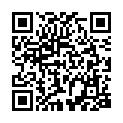 ссылка на документ(редакция № 4 на 11 марта 2021 г.)МИНИСТЕРСТВО ПО СОЦИАЛЬНОЙ ЗАЩИТЕ И ТРУДУ ПРИДНЕСТРОВСКОЙ МОЛДАВСКОЙ РЕСПУБЛИКИПРИКАЗот 5 марта 2019 г.
№ 176Об утверждении порядка определения размера доплаты до величины минимального размера оплаты трудаСАЗ (01.04.2019) № 19-12Согласован:
Министерство финансов,
Федерация профсоюзов ПриднестровьяЗарегистрирован Министерством юстиции
Приднестровской Молдавской Республики 26 марта 2019 г.
Регистрационный № 8754В соответствии с Законом Приднестровской Молдавской Республики от 28 декабря 2001 года № 79-З-III "О минимальном размере оплаты труда в Приднестровской Молдавской Республике" (САЗ 01-53), частью второй пункта 6 статьи 48 и частью пятой пункта 1 статьи 49 Закона Приднестровской Молдавской Республики от 30 декабря 2020 года № 246-З-VII "О республиканском бюджете на 2021 год" (САЗ 21-1), подпунктом я-30) статьи 1 Закона Приднестровской Молдавской Республики № 61-З-VI от 10 апреля 2020 года "О мерах государственной поддержки в связи с введением чрезвычайного положения и (или) ограничительных мероприятий (карантина), направленных на предотвращение распространения коронавирусной инфекции, вызванной новым типом вируса COVID-19, в 2020 и 2021 годах" (САЗ 20-15), Постановлением Правительства Приднестровской Молдавской Республики от 6 апреля 2017 года № 61 "Об утверждении Положения, структуры и предельной штатной численности Министерства по социальной защите и труду Приднестровской Молдавской Республики" (САЗ 17-15) с изменениями, внесенными постановлениями Правительства Приднестровской Молдавской Республики от 26 мая 2017 года № 111 (САЗ 17-23), от 4 октября 2017 года № 258 (САЗ 17-41), от 10 января 2018 года № 2 (САЗ 18-2), от 12 февраля 2019 года № 49 (САЗ 19-6), от 27 сентября 2019 года № 352 (САЗ 19-37), от 29 декабря 2020 года № 481 (САЗ 21-1), приказываю.1. Утвердить Порядок определения размера доплаты до величины минимального размера оплаты труда согласно Приложению к настоящему Приказу.2. Признать утратившим силу Приказ Министерства по социальной защите и труду Приднестровской Молдавской Республики от 15 марта 2013 года № 37 "Об утверждении порядка определения размера доплаты до величины минимального размера оплаты труда" (регистрационный № 6361 от 28 марта 2013 года) (САЗ 13-12) с изменениями и дополнениями, внесенными приказами Министерства по социальной защите и труду Приднестровской Молдавской Республики от 5 февраля 2014 года № 91 (регистрационный № 6717 от 21 февраля 2014 года) (САЗ 14-8), от 4 февраля 2015 года № 101 (регистрационный № 7043 от 6 марта 2015 года) (САЗ 15-10), от 14 июня 2016 года № 648 (регистрационный № 7460 от 17 июня 2016 года) (САЗ 16-24), от 18 июля 2017 года № 811 (регистрационный № 7923 от 4 августа 2017 года) (САЗ 17-32), от 25 января 2018 года № 56 (регистрационный № 8115 от 29 января 2018 года) (САЗ 18-5), от 5 марта 2018 года № 269 (регистрационный № 8181 от 14 марта 2018 года) (САЗ 18-11), от 11 июня 2018 года № 647 (регистрационный № 8316 от 3 июля 2018 года) (САЗ 18-27).3. Направить настоящий Приказ в Министерство юстиции Приднестровской Молдавской Республики на государственную регистрацию и официальное опубликование.4. Настоящий Приказ вступает в силу со дня, следующего за днем официального опубликования, и распространяет свое действие на правоотношения, возникшие с 1 января 2019 года.Министр Е. Куличенког. Тирасполь
5 марта 2019 г.
№ 176Приложение к Приказу
Министерства по социальной защите и труду
Приднестровской Молдавской Республики
от 5 марта 2019 года № 176Порядок
определения размера доплаты до величины минимального размера оплаты труда1. Настоящий Порядок определения размера доплаты до величины минимального размера оплаты труда (далее - Порядок) разработан в соответствии с частью пятой пункта 1 статьи 49 Закона Приднестровской Молдавской Республики от 30 декабря 2020 года № 246-З-VII "О республиканском бюджете на 2021 год" (САЗ 21-1) (далее - Закон о республиканском бюджете на 2021 год), и распространяет свое действие на работников:а) организаций, заработная плата которых регулируется Законом Приднестровской Молдавской Республики от 11 августа 2003 года № 327-З-III "О заработной плате работников бюджетной сферы, денежном довольствии военнослужащих и лиц, приравненных к ним по условиям выплат денежного довольствия, денежном содержании государственных гражданских служащих" (САЗ 03-33) (далее - Закон о заработной плате) в действующей редакции;б) предприятий, работающих в заданных государством условиях хозяйствования.2. Работникам организаций, перечисленных в подпункте а) пункта 1 настоящего Порядка, начисленная заработная плата которых ниже величины минимального размера оплаты труда (далее - МРОТ), подлежит доведению до величины МРОТ, установленного и применяемого в соответствии с частью второй пункта 6 статьи 48 Закона о республиканском бюджете на 2021 год (для неквалифицированных работников - 1 МРОТ принимается в размере 1 675 рублей, для квалифицированных - 1,1 МРОТ принимается в размере 1 842,5 рубля), путем соответствующей доплаты.2-1. Работникам организаций, перечисленных в подпункте б) пункта 1 настоящего Порядка, начисленная заработная плата которых ниже МРОТ, подлежит доведению до величины МРОТ, установленного и применяемого в соответствии с действующим законодательством Приднестровской Молдавской Республики (для неквалифицированных работников - 1 МРОТ, для квалифицированных - 1,1 МРОТ), путем соответствующей доплаты. .3. В состав начисленной заработной платы, используемой для расчета размера доплаты до величины МРОТ, включаются:а) выплаты, предусмотренные пунктом 4 Перечня выплат, учитываемых в составе фонда оплаты труда, утвержденного Приказом Министерства по социальной защите и труду Приднестровской Молдавской Республики от 27 декабря 2017 года № 1555 "Об утверждении Перечня выплат, учитываемых в составе фонда оплаты труда" (регистрационный № 8131 от 3 февраля 2018 года) (САЗ 18-05), за исключением выплат, предусмотренных пунктом 5 настоящего Порядка;б) выплаты, начисляемые работникам в качестве материального поощрения за счет средств от оказания платных услуг и иной приносящей доход деятельности, за исключением выплат, направленных на цели, предусмотренные статьей 147 Трудового кодекса Приднестровской Молдавской Республики.4. Размер начисленной заработной платы складывается из суммы выплат, предусмотренных пунктом 3 настоящего Порядка соответственно, без вычета налогов и других удержаний.5. В состав начисленной заработной платы при исчислении доплаты до величины МРОТ, не включаются:а) доплаты за особенности профессиональной деятельности, устанавливаемые с учетом специфики условий труда, в соответствии с пунктом 5 статьи 5 Закона о заработной плате работникам организаций социального обеспечения (дом ребенка, реабилитационный центр для детей - инвалидов), специальных (коррекционных) организаций образования, специальных (коррекционных) групп организаций дошкольного образования и специальных (коррекционных) классов организаций общего образования, за работу, непосредственно связанную с обучением, воспитанием и обслуживанием детей (воспитанников), имеющих недостатки в умственном и физическом развитии, психоневрологических домов-интернатов;б) доплата, осуществляемая работникам организаций, перечисленных в подпункте а) пункта 1 настоящего Порядка, в соответствии с подпунктом г) пункта 1 статьи 49 Закона о республиканском бюджете на 2021 год;в) компенсации лицам, привлекаемым к исполнению государственных или общественных обязанностей, в том числе членам избирательной комиссии, освобожденным от основной работы на период проведения выборов, референдума, отзыва выборного лица органа государственной власти, местного самоуправления;г) оплата труда при совмещении профессий (должностей), расширении зон обслуживания, увеличении объема работы или исполнении обязанностей временно отсутствующего работника без освобождения от работы, определенной трудовым договором;д) суммы индексации (компенсации, пени) за несвоевременную выплату заработной платы;е) оплата труда в повышенном размере на тяжелых работах, работах с вредными и (или) опасными условиями труда, за работу в ночное время, за работу в выходные и нерабочие праздничные дни, в сверхурочное время;ж) начисленные с задержкой суммы заработной платы уволенным работникам (пересчет по заработной плате и неиспользованным отпускам).з) доплаты за особенности профессиональной деятельности, установленные работникам следующих организаций:1) специализированные инфекционные госпитали для лечения больных коронавирусной инфекцией, вызванной новым типом вируса COVID-19, созданные на базе лечебно-профилактических учреждений здравоохранения и на базе учреждений социального обеспечения;2) организации системы здравоохранения, работники которых непосредственно контактируют с пациентами с подозрением на коронавирусную инфекцию, вызванную новым типом вируса COVID-19, или с подтвержденными случаями коронавирусной инфекции, вызванной новым типом вируса COVID-19;3) центры гигиены и эпидемиологии, работники которых задействованы в мероприятиях по предотвращению распространения коронавирусной инфекции, вызванной новым типом вируса COVID-19;4) центры, станции (отделения) скорой медицинской помощи, работники которых направлены на борьбу с коронавирусной инфекцией, вызванной новым типом вируса COVID-19;5) государственное учреждение "Центр по профилактике и борьбе со СПИД и инфекционными заболеваниями.и) доплата за особые условия труда, установленная помощникам воспитателей и помощникам лиц с ограниченными возможностями здоровья организаций образования, в должностные обязанности которых входит контакт с моющими и дезинфицирующими средствами для обеспечения санитарного состояния помещений и оборудования.6. Размер доплаты определяется как разница между величиной МРОТ на соответствующий период, и начисленной заработной платой, состоящей из выплат, предусмотренных пунктом 3 настоящего Порядка.Финансирование расходов на выплату доплаты до величины МРОТ осуществляется в пределах утвержденного фонда оплаты труда на 2021 год.7. Доплата до величины МРОТ начисляется пропорционально отработанному времени, как по основной должности, так и по должности, занимаемой в порядке совместительства в соответствии с нормами статьи 3 Закона Приднестровской Молдавской Республики от 28 декабря 2001 года № 79-З-III "О минимальном размере оплаты труда в Приднестровской Молдавской Республике" (САЗ 01-53) в действующей редакции, и учитывается при исчислении средней заработной платы для всех случаев, предусмотренных действующим законодательством Приднестровской Молдавской Республики.